Road traffic surveyDate 16/12/23Sunrise 05:5105:00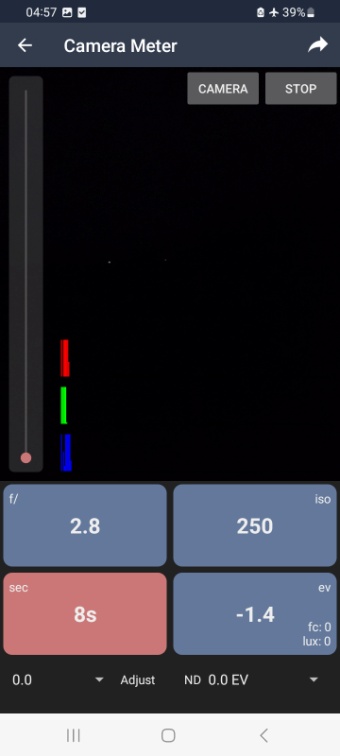 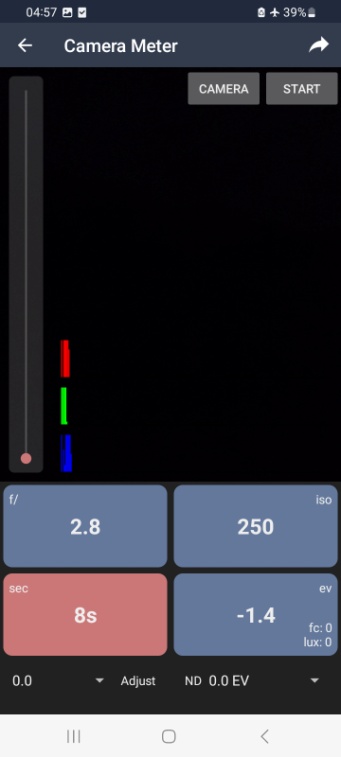 05:21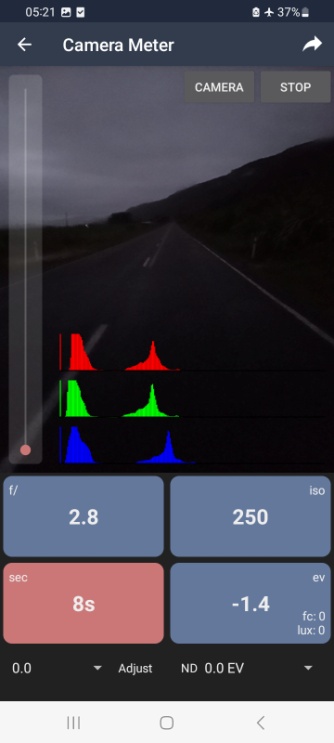 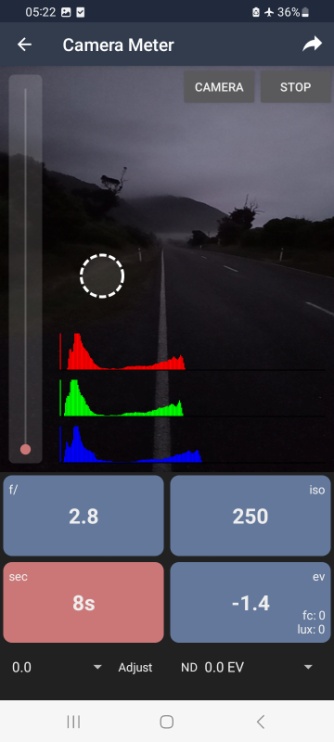 05:51(sunrise – conditions)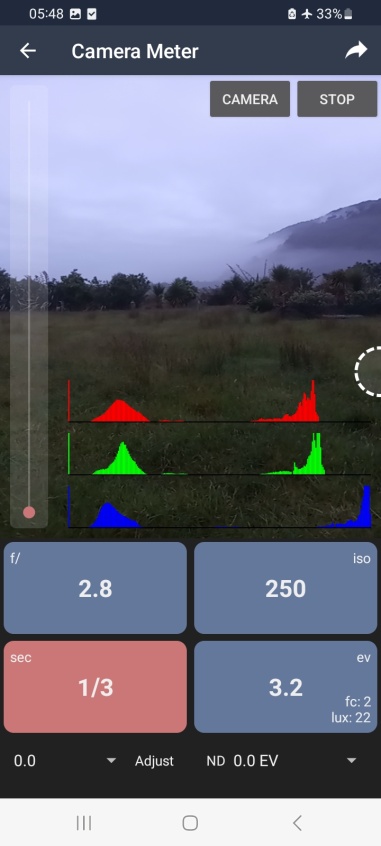 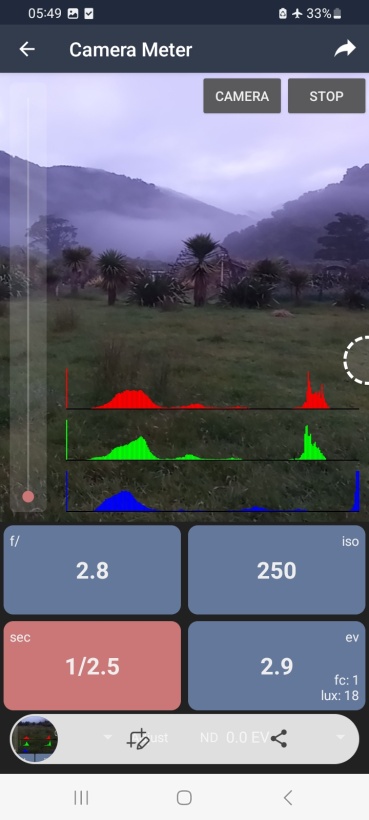 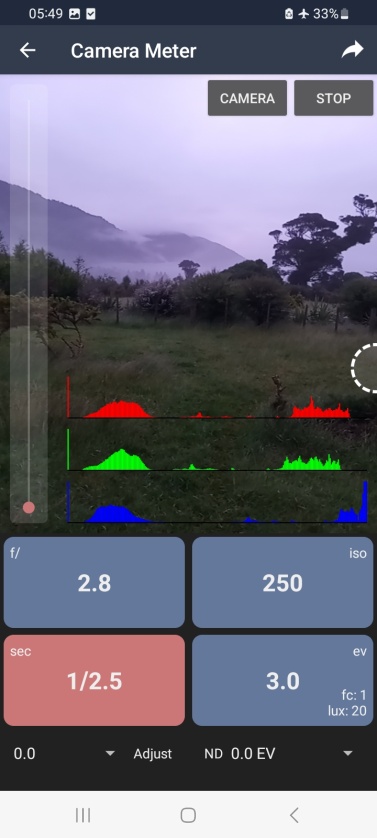 05:51(sunrise)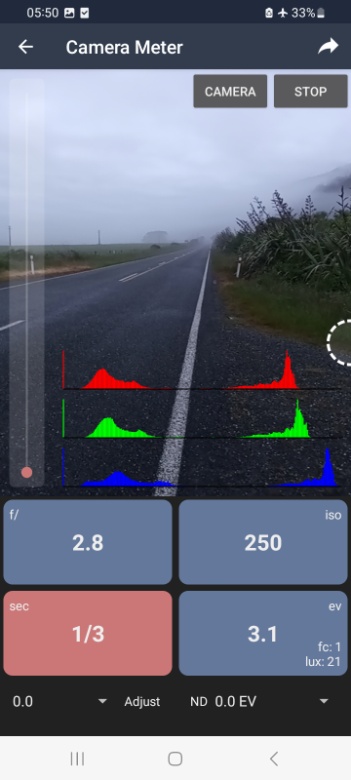 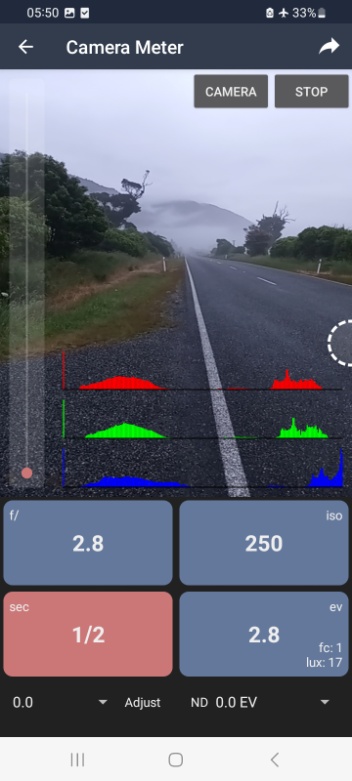 06:21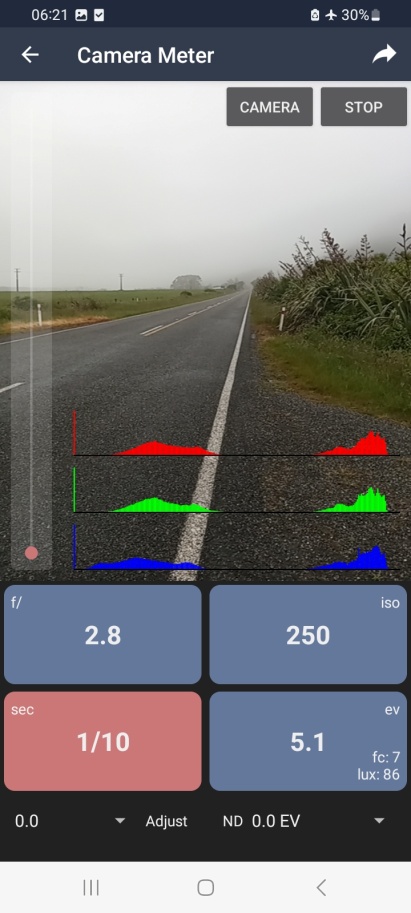 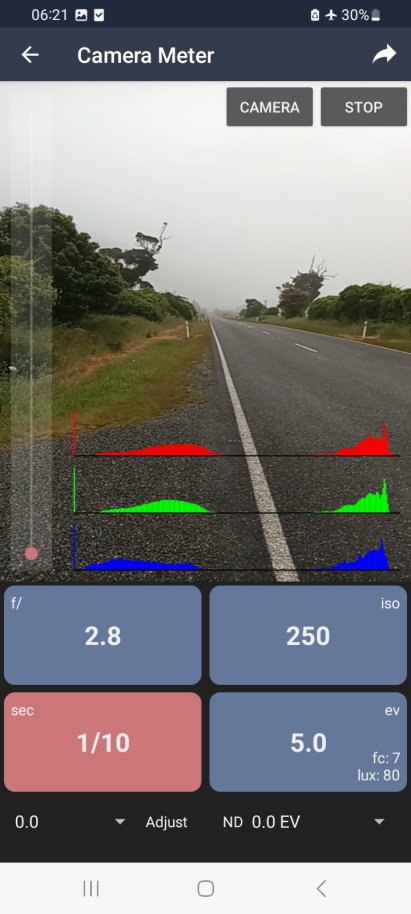 07:02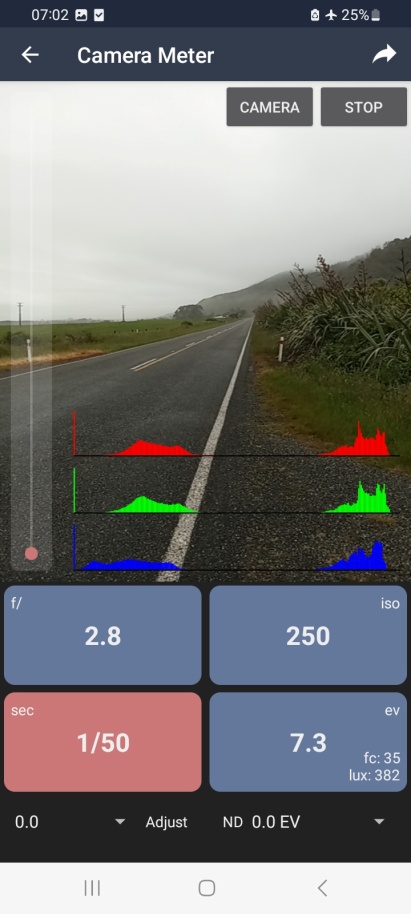 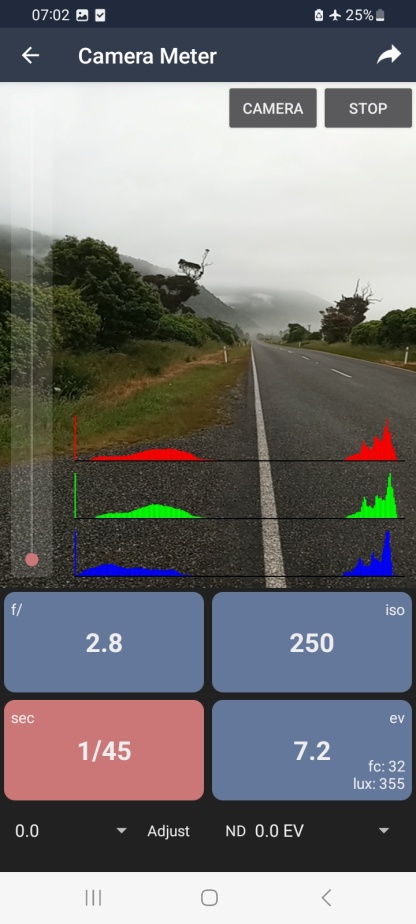 